KERANGKA ACUAN KERJA (KAK)Kegiatan Pengelolaan Keanekaragaman Hayati Tahun 2020Latar BelakangKeanekaragaman hayati merupakan issue strategis yang penting menjadi prioritas pemerintah. Keanekaragaman hayati atau biodiversitas merupakan potensi dan asset dalam pembangunan daerah sehingga harus dikelola secara terpadu, baik antar sector maupun antar tingkat pemerintah karena kegiatan pembangunan yang memanfaatkan sumber daya dan berpotensi mengakibatkan kerusakan dan mengancam kelestarian keanekaragaman hayati baik pada tingkat sumber daya genetic, spesies maupun ekositemKurun waktu dua setengah abad diperkirakan 25% kehidupan akan hilang dari permukaan bumi karena punah setiap tahunnya. Hal tersebut disebabkan karena aktivitas manusia yang mengarah pada kerusakan habitat maupun pengalihan fungsi lahan. Kondisi tersebut sangat mengkhawatirkan karena seperti kita ketahui keanekaragaman hayati mempunyai peranan penting sebagai penyedia bahan makanan, obat-obatan dan berbagai komoditi lain penghasil devisa negara, juga berperan dalam melindungi sumber air, tanah serta berperan sebagai paru-paru dunia dan menjaga kestabilan lingkungan.Keanekaragaman hayati bervariasi di tiap-tiap daerah, dimana masing-masing daerah mempunyai kekhasan baik flora, fauna, budaya dan kearifan lokalnya. Tingginya tingkatan keanekaragaman hayati suatu daerah akan memberikan peluang pemanfaatan yang lebih tinggi karena semakin banyaknya pilihan dan cadangan (dalam bentuk barang dan jasa) yang dapat dimanfaatkan. Dengan demikian, daerah yang mempunyai keanekaragaman hayati tinggi mempunyai peluang yang besar pula untuk mendapatkan keuntungan dari pemanfaatan keanekaragaman hayati dan bagian-bagiannya.Pemanfaatan kondisi lingkungan kawasan pelestarian alam dapat dilakukan dengan cara tidak melakukan degradasi dan fragmentasi habitat asli kawasan tersebut. Sedangkan untuk pemanfaatan jenis tumbuhan dan satwa liar, dilakukan dengan memperhatikan kelangsungan potensi, daya dukung, dan keanekaragaman jenis tumbuhan dan satwa liar yang bersangkutan.Penurunan/degradasi kualitas lingkungan menyebabkan keberadaan beberapa jenis flora dan fauna menjadi terancam. Apabila jumlah suatu jenis flora dan fauna terus berkurang dari waktu ke waktu maka akan digolongkan menjadi langka. Fenomena alam berupa banjir, letusan gunung berapi, tanah longsor, kebakaran hutan serta ulah manusia yang mengeksploitasi sumber daya alam tanpa memperhatikan kelestarian lingkungan akan menjadi penyebab dari kepunahan beberapa jenis flora dan fauna.Maksud dan TujuanData dasar pada saat keanekaragaman hayati daerahTerbentuknya kualitas lingkungan yang baikLokasi KegiatanLokasi kegiatan Pengelolaan Keanekaragaman Hayati  yaitu :Konservasi Keanekaragaman Hayati dan bantuan bibit tanaman di Kecamatan Tawangmangu peningkatan kompetensi pemberdayaan wanita dalam penerapan  dan pemanfaatan lahan pekarangan serta pengelolaan lingkungan di Kabupaten KaranganyarRuang Lingkup KegiatanRuang lingkup kegiatan pemberian bantuan bibit tanaman meliputi :Pengadaan bibit tanamanPendistribusian bibit tanaman ke lokasi di Kecamatan TawangmanguSerah terima bibit tanaman dengan kelengkapan berita acara serah terimaPenanaman bibit tanamanRuang lingkup konservasi ikan endemic lawu/ikan mangut meliputi:Pencarian bibit ikan mangut di sungai sekitar Kecamatan TawangmanguMembuat kolam pengembangbiakan ikan mangutRuang lingkup pembuatan profil Pengelolaan Keanekaragaman Hayati meliputi:Menyediakan data tentang keanekaragaman hayati di Kabupaten KaranganyarKekuatan tawar pada saat komponen keanekaragaman hayati akan diakses oleh yang memanfaatkannya.Pendukung pengambilan keputusan,perumusan kebijakan, penyusunan strategi dan rancang tindak pengelolaan keanekaragaman hayati daerah.Ruang lingkup Peran serta wanita dalam penerapan dan pemanfaatan lahan pekaranganPeran serta kelompok wanita tani dalam pemanfaatan lahan pekarangan untuk menambah pendapatan ibu rumah tangga.Pelatihan penerapan dan pemanfaatan lahan pekarangan serta pengelolaan lingkunganSumber DanaSemua pembiayaan pengadaan bibit tanaman untuk kegiatan Pengelolaan Keanekaragam Hayati didanai oleh APBD Kabupaten Karanganyar Tahun Anggaran 2020BiayaPagu Anggaran untuk pengadaan bibit tanaman sebesar Rp. 350.000.000Jangka Waktu PelaksanaJangka waktu pelaksanaan kegiatan 30 (tiga puluh) hari kalender, terhitung sejak penanda tanganan kontrakSpesifikasi TeknisBantuan bibit tanamanProfil Keanekaragaman HayatiSpesifikasi buku laporan :Hard CoverFull ColourKertas HVS 80 gr ukuran A4 (kwarto)Jumlah penggandaan 6 buahKolam Konservasi Fauna Endemik LawuKolam PermanenIkan Mangut segala ukuran untuk dikembangbiakkanPelatihan dan Kunjungan KerjaJudul Pelatihan : peningkatan kompetensi pemberdayaan wanita dalam penerapan  dan pemanfaatan lahan pekarangan serta pengelolaan lingkunganPenggandaan materi 	: 80 kaliNarasumber/tenaga pelatih	: 3 orangPeralatan peraga :Volume : 80 orangTransport2 unit bus besar pariwisataACSHDSeat 2-2TV-LCD KaraokeBantal LeherSelimutRute perjalanan : Karanganyar -  Kota Tujuan,                             Kota Tujuan – KaranganyarMakan, Snack dan Air mineralKegiatan pelatihanSnack	: 2 KaliMakan	: 1 KaliKegiatan KunjunganSnack	: 2 KaliMakan	: 3 KaliMetode Pengadaan B/JSistem Pengadaan untuk kegiatan Pengelolaan Keanekaragaman Hayati akan dilaksanakan dengan metode pengadaan langsung.Hasil yang Diharapkan/ KeluaranTersedianya jenis bibit tanaman untuk kegiatan Pengendalian Dampak Perubahan Iklim Tersalurkannya jenis bibit tanaman ke lokasi kegiatan Jenis bibit tanaman sampai ke lokasi kegiatan dalam keadaan baik, lengkap dan layak tanamTersedianya data keanekaragaman hayati di Kabupaten KaranganyarTerbuatnya kolam konservasi fauna endemic lawuTerselenggaranya pelatihan dan kunjungan lapanganTerpeliharanya kualitas lingkungan yang baikPelaporan Pelaksana kegiatan memberikan laporan terkait semua kegiatan yang telah diperbantukan Pelaksana kegiatan memberikan laporan hasil survei keadaan lingkungan setelah kegiatan dilaksanakanPlt.KEPALA DINAS LINGKUNGAN HIDUPKABUPATEN KARANGANYARSelaku Pengguna Anggaran DAHONO, S.I.P.,M.Si.Pembina Tingkat INIP. 19680908 198903 1 011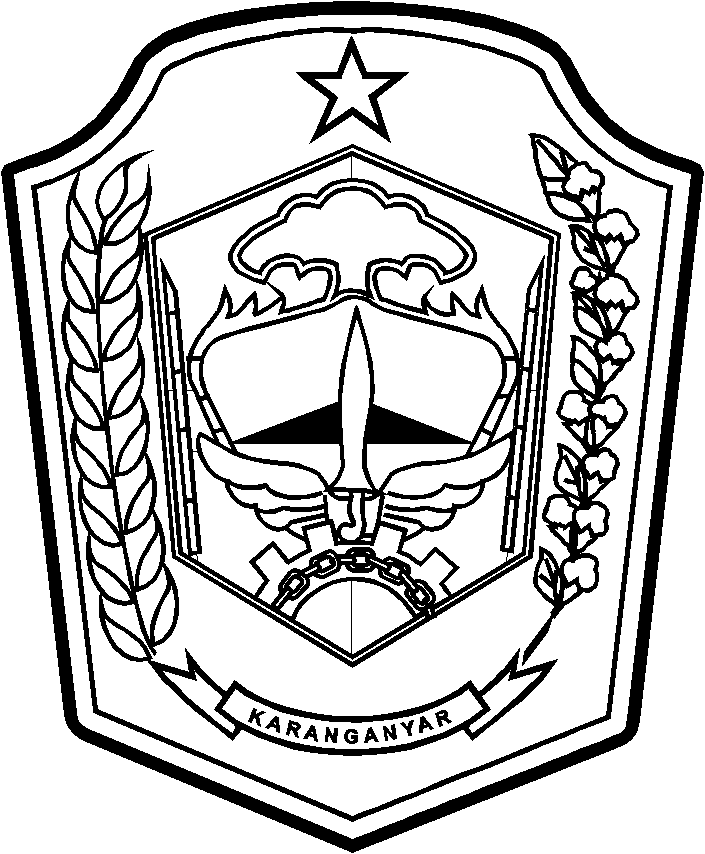 SATKER/ OPD		:	DINAS LINGKUNGAN HIDUPNAMA PA		:	Drs. EDY YUSWORO, MMKEGIATAN	:	PENINGKATAN PERAN SERTA MASYARAKAT DALAM PERLINDUNGAN                DAN KONSERVASI SDANAMA PEKERJAAN	:	PENGADAAN BIBIT TANAMANPEMERINTAH KABUPATEN KARANGANYARDINAS LINGKUNGAN HIDUPAlamat : Jl. Lawu No. 204 Karanganyar Telp/Fax. (0271) 495149Website : blh.karanganyarkab.go.id, e-mail : lh@karanganyarkab.go.id Kode Pos 57716NoJenis BarangSpesifikasi Teknisvolume1.DurianBerasal dari perkembangbiakan vegetatif/generatifMedia tanam : tanah & pupuk organik polybagKetinggian bibit 80-100 cmPerforma keadaan bibit tanaman sehat dan tidak cacatCadangan resiko kematian bibit 5%2812.Alpukat UnggulanBerasal dari perkembangbiakan vegetatif/generatifMedia tanam : tanah & pupuk organik polybagKetinggian bibit 80-100 cmPerforma keadaan bibit tanaman sehat dan tidak cacatCadangan resiko kematian bibit 5%3003.KopiBerasal dari perkembangbiakan vegetatif/generatifMedia tanam : tanah & pupuk organik polybagKetinggian bibit 80-100 cmPerforma keadaan bibit tanaman sehat dan tidak cacatCadangan resiko kematian bibit 5%3004.CengkehBerasal dari perkembangbiakan vegetatif/generatifMedia tanam : tanah & pupuk organik polybagKetinggian bibit 80-100 cmPerforma keadaan bibit tanaman sehat dan tidak cacatCadangan resiko kematian bibit 5%3005.Nangka MaduBerasal dari perkembangbiakan vegetatif/generatifMedia tanam : tanah & pupuk organik polybagKetinggian bibit 80-100 cmPerforma keadaan bibit tanaman sehat dan tidak cacatCadangan resiko kematian bibit 5%300